REQUÊTE EN AUTORISATION D’EXPLOITERUNE INSTALLATION D’ÉLIMINATION DES DÉCHETSRENSEIGNEMENTS GENERAUXCoordonnées de facturation (si différentes de l’adresse ci-dessus) : ……………………………Date 	Signature	...............................	..……………………….........AVANT-PROPOSToutes les activités d'élimination, traitement, tri, stockage provisoire, conditionnement, neutralisation, valorisation ou recyclage des déchets ne peuvent être effectuées que si vous êtes au bénéfice préalable d'une autorisation d'exploiter délivrée par le service de géologie, sols et déchets (GESDEC) pour le compte du département du territoire (DT). La collecte et le transport de déchets ne sont pas soumis à autorisation.Pour obtenir une autorisation d'exploiter une installation des déchets, des informations précises sur votre projet doivent être fournies afin de vérifier qu'il respecte toutes les prescriptions environnementales applicables. Le présent formulaire regroupe les renseignements exigibles.De manière générale, partant du principe qu'un dossier bien préparé est plus aisément et rapidement autorisable, nous vous encourageons vivement à nous contacter afin de convenir d'un rendez-vous pour une consultation initiale avant le dépôt de votre dossier; une préconsultation est également recommandée au regard de la protection des eaux avec nos collègues compétents en la matière.CONTACT 	Service de géologie, sols et déchets (GESDEC), Quai du Rhône 12, 1205 GenèveHeures d'ouverture : 09.00-11.30 / 14.00-16.00	Téléphone :	022 546 70 70	Email :		gesdec-autorisations@etat.ge.chQUESTIONS GENERALESL'installation projetée est-elle actuellement au bénéfice d'une autorisation d'exploiter ?				Non		Oui		Si oui, n° :L'installation envisagée doit-elle être liée à une requête en autorisation de construire au sens de la loi sur les constructions et installations diverses (LCI – L 5 05) et de son règlement d'application (RCI – L 5 05.01) ?Non		Oui		L'installation envisagée est-elle destinée au :tri ou au traitement physique de plus de 10'000 tonnes de déchets par an ?Non		Oui	traitement biologique de plus de 5'000 tonnes de déchets par an ?Non		Oui	traitement thermique ou chimique de plus de 1'000 tonnes de déchets par an ?Non		Oui	stockage provisoire de plus de 5'000 tonnes de déchets spéciaux ?Non		Oui	Si vous avez répondu "oui" à l'une des questions du point ci-dessus, vous devez joindre une étude d'impact sur l'environnement, conforme au "Manuel EIE" publié par l'OFEV, à votre dossier de requête en autorisation d'exploiter.Si vous n'avez coché que des "non" ci-dessus et que vous projetez d'exploiter une installation conséquente ou d'effectuer des activités multiples qui ne répondraient pas aux critères d'exigence d'une étude d'impact sur l'environnement, nous vous encourageons à produire une notice d'impact sur l'environnement. Formellement non exigible de notre part, un tel document reprend diverses rubriques nous facilitant l'évaluation de votre projet sur le plan de la protection de l'environnement.Indépendamment des points ci-dessus, une étude ou notice d'impact sur l'environnement peut bien évidemment être remise, sur une base volontaire, pour tout dossier.Cas particulier :	Si votre projet concerne l'exploitation d'une installation mobile d'élimination des déchets alors la production d'une notice d'impact sur l'environnement est requise.Si votre dossier comprend l'un des deux documents mentionnés ci-dessus, vous n'avez pas besoin de remplir les rubriques n° 5 à 7 du présent formulaire.Dans le cas contraire, comme stipulé en avant-propos, il est indispensable que nous vérifiions la conformité de votre projet quant aux prescriptions environnementales applicables. Nous vous demandons donc de remplir les pages suivantes avec le maximum de précisions et de détails.Dans tous les cas, les documents listés en dernière page doivent néanmoins nous parvenir.LISTE DES DECHETS RECEPTIONNES ET PROVENANCETypes de déchets réceptionnés (cf. définitions OLED art. 3)*Les capacités nominales et les stocks maximaux peuvent être également exprimés en m3Liste détaillée, établie selon le Guide à l'élaboration du GESDEC, à annexer (cf. point 8.7) 	Provenance des déchets avec estimatif du nombre de fournisseurs de déchetsQuantités maximales de stockage simultané de déchets - Estimation du montant de la garantie financièreEstimation à annexer selon le Guide à l'élaboration (cf. point 8.8 de ce formulaire) PRESENTATION DU PROJET ET DESCRIPTION DE L'INSTALLATIONDescription et justification du projetDescription des techniques utilisées avec la liste des substances utilisées le cas échéantDescription des procédés d'éliminationTri 	   Dépôt provisoire 	    Neutralisation 	 Compostage  	Autre (à préciser)  Liste des filières d'élimination des sous-produits issus du traitement des déchetsMESURES DE PROTECTION DE L'ENVIRONNEMENTProtection de l'airLe projet consiste-t-il en une installation stationnaire, nouvelle ou modifiée, source de polluants atmosphériques (OPair, art. 12) ?Non		Oui 	Si le projet est concerné par cette rubrique fournir le document 8.11 Protection contre le bruitInstallation fixe nouvelle ou modifiée source de nuisances sonores (OPB, art. 7 et 8)Non		Oui 	Si le projet est concerné par cette rubrique fournir le document 8.11 Utilisation accrue des voies de communication (OPB, art. 9)Non		Oui 	* TJM = trafic journalier moyen, exprimé en véhicules par jour (vhc/j)Protection des eauxStockage de liquides pouvant polluer les eauxRemplir le document du service de l'écologie de l'eau "Sécurisation de l'entreposage de substances pouvant polluer les eaux".Note :	Contrairement à ce qui est indiqué sur ce formulaire, il ne vous est pas nécessaire de le déposer auprès de l'OAC si votre requête n'est pas liée à une requête en autorisation de construire (cf. point n° 2.2 du présent formulaire).Evacuation des eaux polluéesRemplir le document du service de l'écologie de l'eau "Gestion des eaux résiduaires industrielles (ERI) en phase d'exploitation".Note :	Contrairement à ce qui est indiqué sur ce formulaire, il ne vous est pas nécessaire de le déposer auprès de l'OAC si votre requête n'est pas liée à une requête en autorisation de construire (cf. point n° 2.2 du présent formulaire).Evacuation des eaux non polluéesa.	Déversement dans les eaux superficielles		Oui		Non	b.	Infiltration						Oui		Non	c.	Station de traitement/prétraitement 	des eaux	Oui		Non			Si oui, description :d.	Réseau d'eau de refroidissement			Oui		Non	Si oui, description du réseauSites pollués – Eaux souterraines – Protection des solsSites polluésL'installation est-elle prévue sur une parcelle inscrite au cadastre des sites pollués (OSites, art. 5 al. 3) ?			 				Non		Oui	Si oui, le site pollué nécessite-t-il une investigation, une surveillance ou un assainissement (art. 5 al. 4 lit. b, art. 8, art. 9, art. 10, art. 11, art. 12 OSites) ?Non		Oui	Si oui, date de remise du rapport art. 3 OSites :	Description des mesures de protection prescrites ou prévues pour la conformité avec l'art. 3 OSites :Régime de protection des eaux souterrainesSelon le règlement cantonal concernant les nappes souterraines (art. 17)Zone S 	Secteur Au 	Secteur Ao 	Secteur üB Risques d'atteintes à la qualité des solsUne surface de sol naturel est-elle concernée par l'installation prévue ?Non		Oui	Si oui :Description de l'utilisation, des risques et atteintes potentielles aux solsDescription des mesures de protection prévues LISTE DES DOCUMENTS DU DOSSIER A REMETTRE AU GESDEC Le dossier doit être remis au GESDEC en 5 exemplaires : 3 sur support "papier" et 2 sur support "informatique".Le présent formulaire de requête – signé et daté Etude ou notice d'impact sur l'environnement selon le cas (cf. point 4.3)Plan cadastralExtrait de plan issu du registre foncier (système d'information du territoire à Genève – SITG).Plan de situation de l'installationCe schéma doit notamment faire apparaître le périmètre du site, localiser les activités et les lieux d'entreposage des déchets (nominatifs et quantitatifs, précisant si couvert ou non) et des sous-produits issus des procédés d'élimination, les accès et les voies de circulation.Plan des canalisations des eaux de l'état actuelAvec plan du réseau d'eau de refroidissement si applicable (cf. point 7.3.3.d)Formulaires du Service de l'écologie de l'eau (cf. points 7.3.1 et 7.3.2)Sécurisation de l'entreposage de substances pouvant polluer les eaux (SPPE)Gestion des eaux résiduaires industrielles (ERI) en phase d'exploitationListe complète des déchets réceptionnés (cf. point 5.1)Liste organisée par catégories de déchets mentionnant les codes LMoD, les tonnages annuels et les quantités maximales entreposées sur le site selon le Guide d'élaboration du GESDEC.Estimation d'un montant de garantie financière (cf. point 5.3)Estimatif du coût d'une éventuelle évacuation des déchets basé sur les quantités maximales entreposables et incluant les frais de transport, de main d'œuvre et la TVA.Règlement d'exploitation de l'installation – signé et datéIl doit notamment décrire l'organisation de l'installation, le cahier des charges du personnel et sa formation, le fonctionnement du site ainsi que les entretiens et contrôles de l'installation.Attestation d'assurance responsabilité civile en cours de validitéPlan détaillé OPair-OPB (cf. points 7.1 et 7.2)Si des installations nouvelles ou modifiées sources de nuisances sonores ou de polluants atmosphériques sont présentes sur le site, inclure un plan détaillé au 1/100 avec leurs emplacements.Le cas échéant, pour les sites pollués à investiguer, à surveiller ou à assainir : le Rapport art. 3 OSites (cf. point 7.4.1)Etude de risque OPAM si assujettiImportant :	Lorsque les informations contenues dans le dossier de requête ne sont pas suffisantes ou s'avèrent incorrectes pour permettre une évaluation favorable, le GESDEC se réserve le droit de demander des compléments.Si les documents complémentaires ne sont pas parvenus au GESDEC dans un délai d'un an à dater de la demande, la requête est considérée comme retirée et le dossier clos administrativement.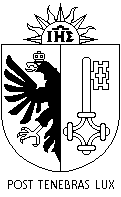 republique et canton de geneveDépartement du territoireOffice cantonal de l'environnementDossier no(Laisser en blanc)RequérantRequérantRaison socialeAdresseNPA, localitéRépondantNom, prénomFonction dans l’entrepriseTéléphone :           	Portable :Email :      Propriétaire(s) foncier(s)Propriétaire(s) foncier(s)N° de parcelle(s) et commune(s)Nom(s), prénom(s)Adresse(s)NPA, localité(s)Déchets urbainsCapacité nominale :      (t/an)   Stock max :     (t)Description :      Description :      Description :      Description :      Déchets industrielsCapacité nominale :      (t/an)   Stock max :     (t)Description :      Description :      Description :      Description :      BiodéchetsCapacité nominale :      (t/an)   Stock max :      (t)Description :Déchets agricolesCapacité nominale :      (t/an)   Stock max :     (t)Description :      Description :      Description :      Description :      Déchets de chantierCapacité nominale :      (t/an)   Stock max :     (t)Description :      Description :      Description :      Description :      Déchets soumis à contrôleCapacité nominale :      (t/an)   Stock max :     (t)Description :      Description :      Description :      Description :      Déchets spéciauxCapacité nominale :      (t/an)   Stock max :     (t)Description :      Description :      Description :      Description :      Canton de GenèveCanton de GenèveCanton de GenèveCanton de GenèveNombreNombreCommunes……ParticuliersEntreprises privées……Autres cantons suisses Autres cantons suisses Autres cantons suisses Autres cantons suisses Autres cantons suisses NombreNombreNombreNombreNombreCommunes……ParticuliersEntreprises privées……Etranger 	NombreEtranger 	NombreEtranger 	NombreEtranger 	NombreEtranger 	NombreEtranger 	NombreEtranger 	NombreEtranger 	NombreEtranger 	NombreEtranger 	NombreCommunes……ParticuliersEntreprises privées……Catégories des sous-produitsEntreprise(s) d'éliminationTypes de sources ou d'activités(notamment chauffage, stockage,machine, véhicule, installation / concassage, broyage, etc.)Types de polluants atmosphériquesMesures de protection de l'air mise en place(notamment filtre, humidification, etc.)Types de sources ou d'activités(notamment chauffage, stockage,machine, véhicule, installation / concassage, broyage, etc.)(notamment poussières, COV, etc.)Mesures de protection de l'air mise en place(notamment filtre, humidification, etc.)Types de sources ou d'activités(notamment quai de chargement, groupe froid, CVC, broyage, concassage, manipulation de déchets, groupe électrogène etc.)Caractéristique acoustique fournieOui / NonHoraires de fonctionnementAxe routier concerné par une augmentation de trafic due à la nouvelle exploitationTrafic induit par l'activité de l'entrepriseTrafic induit par l'activité de l'entrepriseAxe routier concerné par une augmentation de trafic due à la nouvelle exploitationPoids lourdsTJM* (vhc/j)Véhicules légersTJM* (vhc/j)